Лекція № 7Тема: Улаштування повітряних та кабельних ліній7.1 Загальні відомостіЕлектричною повітряного ЛЕП (ПЛ) називається улаштування для передачі електричної  енергії по проводах, розташованих на відкритому повітрі і закріплених за допомогою ізоляторів та арматури до опор чи кронштейнів інженерних споруд (мостів, шляхопроводів і т.ін.).Головні елементи ПЛ:а)  проводи, що служать для передачі електроенергії;б) захисні троси для захисту проводів від атмосферних (грозових) перенапруг;в)  опори, що підтримують проводи і троси на певній висоті над рівнем землі або води;г)  ізолятори для ізоляції проводів від опори;д) арматура, за допомогою якої проводи кріпляться на ізоляторах, а ізолятори – на опорі.За конструктивним влаштуванням ПЛ розділяються на одноланцюгові та багатоланцюгові, тобто з розташуванням однієї або кількох ліній на одних і тих же опорах. Найбільше розповсюдження отримали одно- та дволанцюгові лінії. Під поняттям ланцюга мається на увазі три проводи однієї трифазної лінії. 7.2 ОпориПроводи та захисні троси ПЛ повинні бути жорстко закріпленими на окремих опорах і натягнені до заданого тяжіння. Між анкерними опорами встановлюють проміжні, необхідні для підтримання проводів та захисних тросів на заданій висоті.Горизонтальна відстань між точками кріплення проводу на сусідніх опорах називається довжиною прогону, або прогоном l. Найменша відстань по вертикалі від землі до проводу при його найбільшому провисанні називається габаритом лінії до землі h. Вертикальна відстань між горизонтальною прямою, що з’єднує дві розташовані на одному рівні точки кріплення, і найнижчою точкою прогину проводу називається стрілою прогину. Якщо точки кріплення проводу розташовані на різних висотах, то в лінії розрізняють дві стріли прогину F та  f, рівні вертикальним відстаням між нижчою точкою прогину проводу та точками його закріплення. Відстань між сусідніми анкерними опорами називається анкерним прогоном. За початок і кінець ПЛ приймають лінійні портали розподільних улаштувань (рис. 7.1). 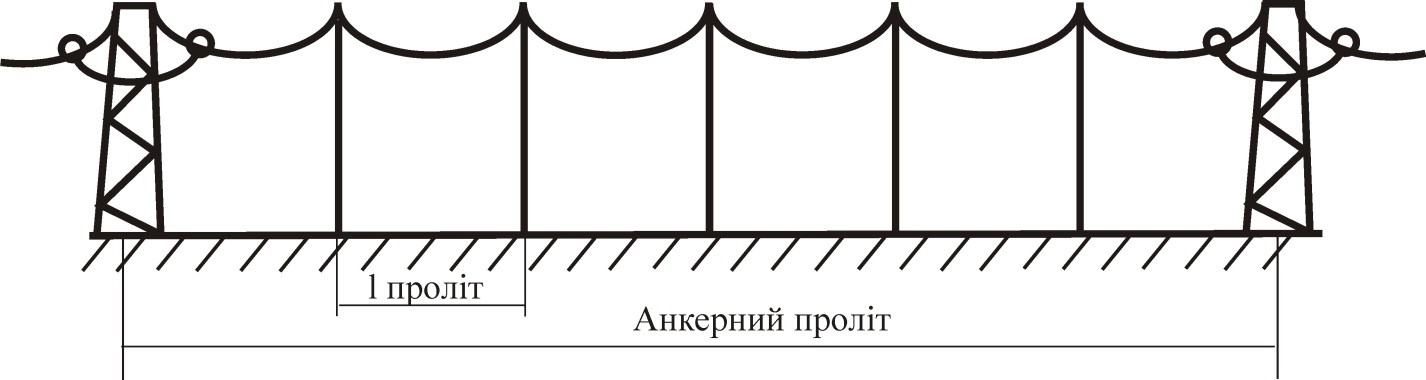 Рисунок 7.1 - Анкерна ділянка ЛЕППроміжні опори (рис. 7.2) складають 80-90% загальної кількості опор.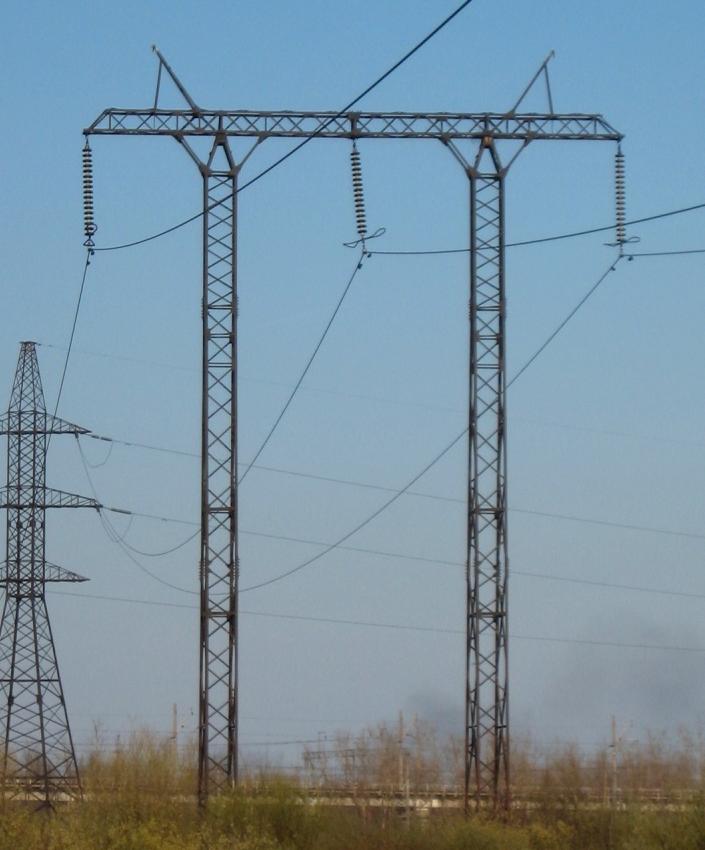 Рисунок 7.2 - П-подібна проміжна одноланцюгова опораОсновними частинами опори будь-якого типу (рис. 7.3) є вертикальні або похилі стійки, горизонтальні траверси для кріплення ізоляторів та підземна частина – фундамент, що забезпечує закріплення опори в ґрунті та її  стійкість за нормального та аварійного навантаження.Рисунок 7.3 - Загальний вигляд (а) та схеми опор 110 і 220 кВ (б і в) Анкерні опори (рис. 7.4) обмежують границі руйнування чи пошкодження при аварійних навантаженнях. При проводах перерізом до 185 мм2 з випускаючими затискачами на прямих ділянках анкерний прогін звичайно не перевищує , а при проводах перерізом більше  185 мм2 – не повинен перевищувати . Для ліній з глухими затискачами та з затискачами обмеженої міцності закріплення (штирьові ізолятори) анкерні прогони вибирають за умов траси.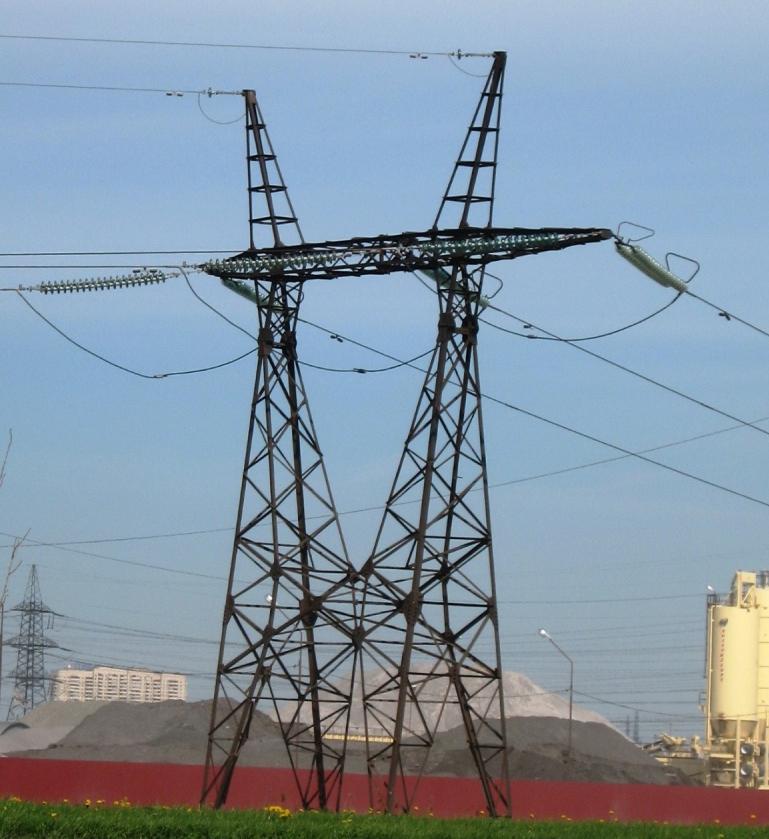 Рисунок 7.4 – Одноланцюгова анкерна опораКутові опори (рис. 7.5) встановлюють в точках лінії, де змінюється її напрямок. Ці опори зазнають постійного навантаження від тяжіння проводів, спрямованого по бісектрисі  кута повороту. 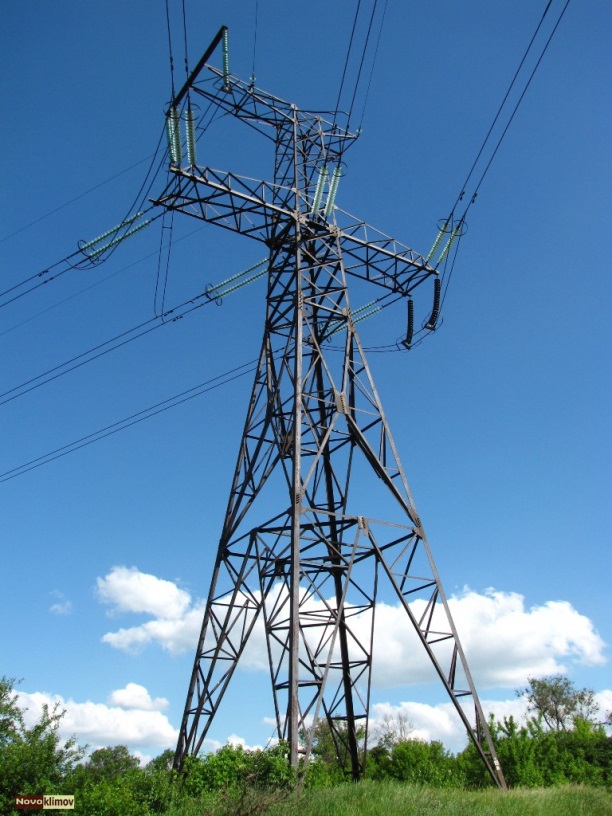 Рисунок 7.5 – Анкерно-кутова одноланцюгова опораТранспозиційні опори (рис. 7.6) встановлюють в точках лінії, де проводи кола міняють місцями для забезпечення симетрії трифазної системи проводів (рис.7.7).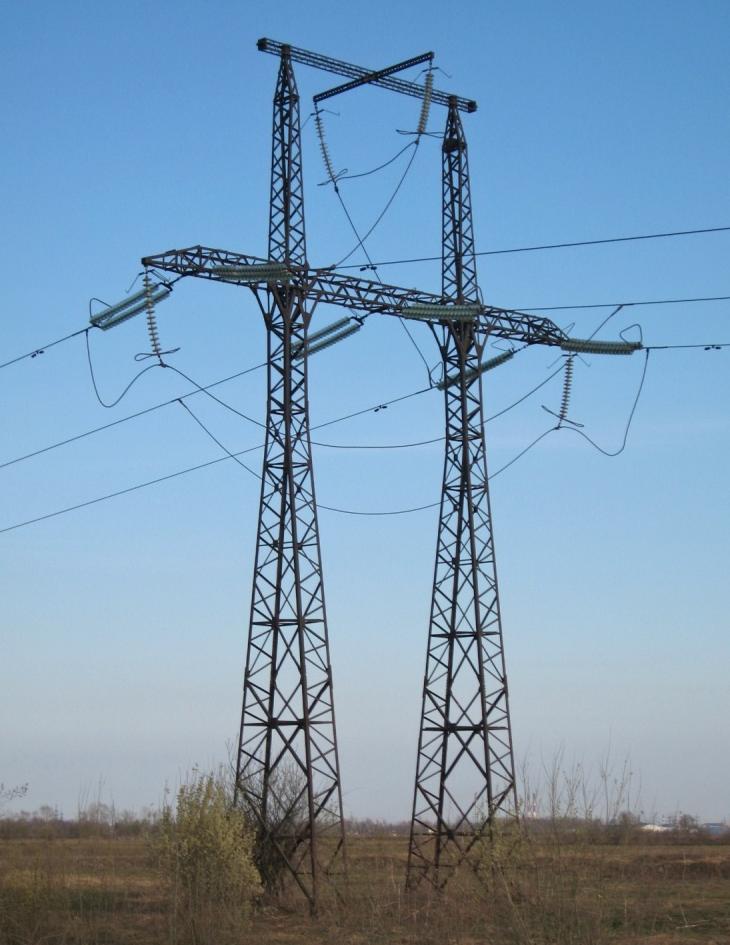 Рисунок 7.6 – Транспозиційна опора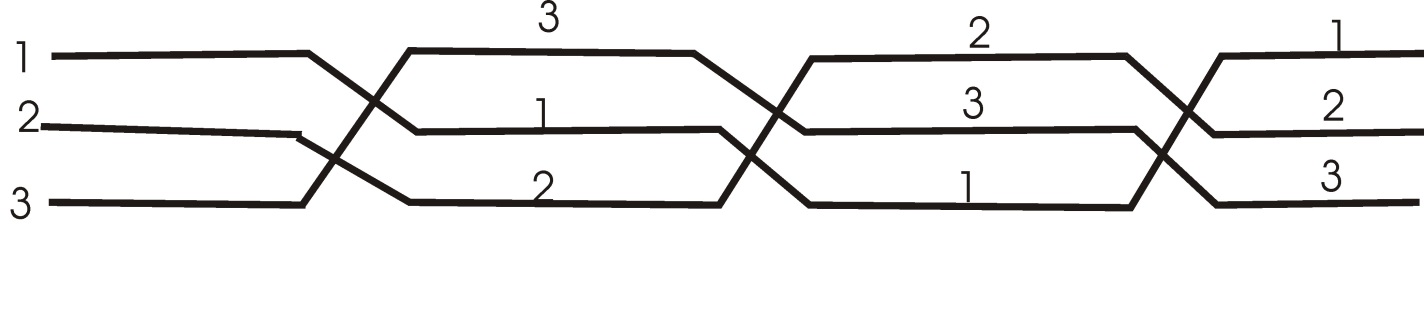 Рисунок 7.7 - Транспозиція проводів трифазної лініїПерехідні опори (рис. 7.8) застосовують при перетинанні повітряними лініями залізниць, великих рік, озер, ущелин, інших природних перешкод. Довжина прогону при таких опорах досягає 1...5 км, а висота опори (при перетинанні суднохідних рік) досягає 70...80 м. 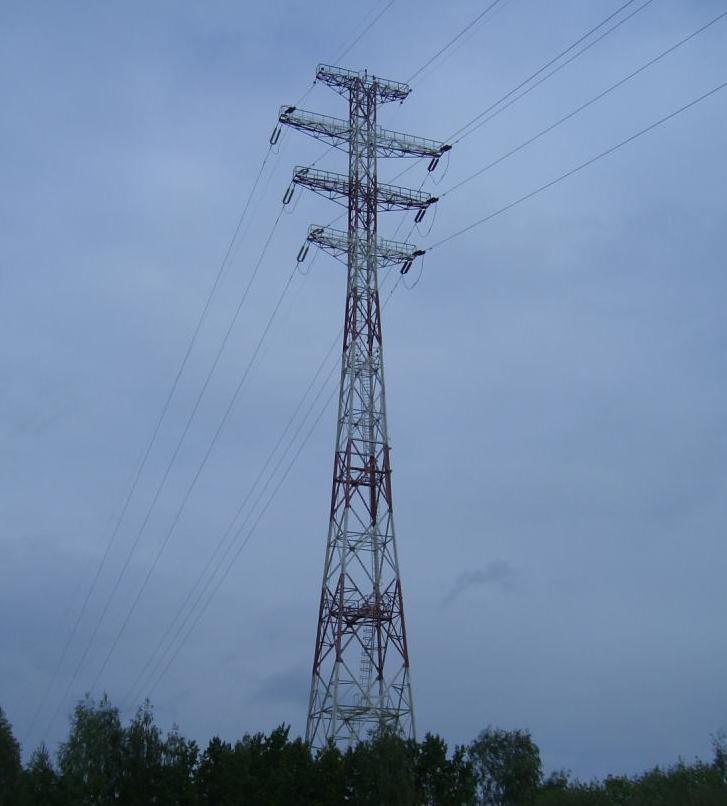 Рисунок 7.8 – Перехідна опораЗа матеріалом розрізняють залізобетонні, дерев’яні (просочені) та металеві опори.Залізобетонні виготовляють з центрифугованого бетону. Використовуються на лініях 35 і 110 кВ. На лініях 220…500 кВ застосовують також П-подібні опори з відтяжками.Дерев’яні (просочені) опори вигтовляють із сосни чи інших дерев (термін служби 15-25 років). Замість дерев’яних пасинків застосовують залізобетонні, чим збільшують термін служби опор.Металеві опори виготовлять зі сталі марок Ст3, Ст5 та низьколегованих сталей. Вони міцні та надійні, але вимагають великих затрат металу. 7.3. Проводи повітряних лінійОсновними матеріалами для проводів ПЛ є мідь, алюміній та сталь. Неізольовані (голі) проводи можуть бути однодротовими та багатодротовими. Останні можуть складатись з двох металів (усередині – сталь, зовні – алюміній). У рідких випадках виготовляються порожнисті проводи (з міді ПМ або алюмінію ПА); їх використовують в якості збірних шин РУ 330 кВ та вище. Позначення проводів: М – мідні, А – алюмінієві,АС – стале-алюмінієві, ПСО – сталеві (однодротові) та ПС чи ПМС (багатодротові). Після букв – значення площі перерізу токопровідної частини, наприклад, АС-120 (рис. 7.9). Рисунок 7.9 -  Проводи повітряних ліній: а) мідний однодротовий; б) алюмінієвий багатодротовий; в) сталеалюмінієвий; г) мідний порожнистийЗа технічними якостями мідні проводи – найкращі. Питома провідність становить γ=53 ·106 См/м, граничний опір при розриві (σ=380 МПа). Одначе економічні  міркування змушують у більшості випадків використовувати проводи марок А та АС.Алюмінієві проводи – з холоднокатаного дроту (від 16 мм2) – виконують лише багатодротовими і застосовують в мережах не  вище 35 кВ при прогонах між опорами не більше . Алюміній має питому провідність γ=32 ·106 См/м  і граничний опір при розриві σ=150 МПа.Сталеві проводи мають малу електричну провідність γ=7,5 ·106 См/м  , але значно більшу механічну міцність. Сталеві проводи використовують в мережах з малими електричними навантаженнями напругою до 10 кВ (в сільськогосподарських мережах, лініях зв’язку та автоблокування). Великий недолік – схильність до корозії; щоб запобігти цьому, провід оцинковують. Однодротові сталеві проводи (ПСО) виготовляють діаметром 3; 3,5; 4; .Питання:Головні елементи ПЛПроводи, захисні троси, опори, ізолятори, арматураОпори, захисні троси, ізолятори, арматураПроводи, захисні троси, ізолятори, арматураПроводи, захисні троси, опори, ізолятори, арматура, тягові підстанціїЗа конструктивним улаштуванням ПЛ розділяються на  Одноланцюгові та багатоланцюгові Однофазні та багатофазніПостійного та змінного струмуПерехідні та анкерніЯкий тип опор найбільш розповсюдженийПроміжніКутовіАнкерніПрехідніНавіщо потрібні анкерні опориДля обмеження границі руйнування чи пошкодження при аварійних навантаженняхДля переходу повітряної лінії через перешкоди (річки, впадини …)Просто для підтримки проводівДля уникнення руйнування при аварійних навантаженняхДе встановлюють транспозиційні опорив точках лінії, де проводи кола міняють місцямив точках лінії, де змінюється її напрямокпри перетинанні повітряними лініями залізниць, великих рік, озер, ущелин, інших природних перешкоджодне з тверджень не вірнеЯкої висоти досягають перехідні опори70...80 м20...30 м40...50 м50...65 мЯкі проводи найкращі за технічними якостямиМідніАлюмінієвіСтале-алюмінієвіМідно-алюмінієвіЩо означає цифра 120 в маркуванні проводу АС-120площу перерізу токопровідної частиниплощу перерізу проводуплощу перерізу алюмініюплощу перерізу сталі